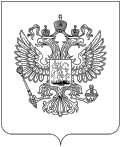 МИНИСТЕРСТВО ЦИФРОВОГО РАЗВИТИЯ, СВЯЗИ И МАССОВЫХ КОММУНИКАЦИЙ РОССИЙСКОЙ ФЕДЕРАЦИИФЕДЕРАЛЬНАЯ СЛУЖБА ПО НАДЗОРУ В СФЕРЕ СВЯЗИ, ИНФОРМАЦИОННЫХ ТЕХНОЛОГИЙ И МАССОВЫХ КОММУНИКАЦИЙ(РОСКОМНАДЗОР)
ПРИКАЗОб утверждении методики определения количества пользователей информационного ресурса в суткиВ соответствии с пунктом 2 части 11 статьи 10.6 Федерального закона от 27.07.2006 № 149-ФЗ «Об информации, информационных технологиях и о защите информации» (Собрание законодательства Российской Федерации, 2006, № 31,       ст. 3448; 2021, № 1, ст. 69),  п р и к а з ы в а ю: 1. Утвердить методику определения количества пользователей информационного ресурса в сутки.2. Направить настоящий приказ на государственную регистрацию в Министерство юстиции Российской Федерации.Руководитель 								                       А.Ю. ЛиповУТВЕРЖДЕНАприказом Федеральнойслужбы по надзору в сфере связи,информационных технологий и массовых коммуникацийот __________ № _________Методика определения количества пользователей информационного ресурса в сети «Интернет» в суткиНастоящая методика применяется в целях определения количества пользователей сайта и (или) страницы сайта в сети «Интернет», и (или) информационной системы, и (или) программы для электронных вычислительных машин, которые предназначены и (или) используются их пользователями для предоставления и (или) распространения посредством созданных ими персональных страниц информации на государственном языке Российской Федерации, государственных языках республик в составе Российской Федерации или иных языках народов Российской Федерации, на которых может распространяться реклама, направленная на привлечение внимания потребителей, находящихся на территории Российской Федерации (далее – информационные ресурсы), в сутки.В целях определения количества пользователей информационного ресурса владелец социальной сети в соответствии с пунктом 10 части 1 статьи 10.6 Федерального закона от 27.07.2006 № 149-ФЗ «Об информации, информационных технологиях и о защите информации» (Собрание законодательства Российской Федерации, 2006, № 31, ст. 3448; 2021, № 1, ст. 69) устанавливает предлагаемую Федеральной службой по надзору в сфере связи, информационных технологий и массовых коммуникаций программу для электронных вычислительных машин, предназначенную для определения количества пользователей информационного ресурса (далее – счетчик посещаемости) в отношении каждого из информационных ресурсов социальной сети, в том числе сайта в сети «Интернет» социальной сети, программы для электронных вычислительных машин, используемой для доступа к социальной сети.Сведения о предлагаемых к установке счетчиках посещаемости размещаются на официальном сайте Федеральной службы по надзору в сфере связи, информационных технологий и массовых коммуникаций в информационно-телекоммуникационной сети «Интернет» www.530-fz.rkn.gov.ru.	3. Счетчики посещаемости определяют количество однократных в течение суток обращений уникальных пользователей, находящихся на территории Российской Федерации к информационному ресурсу, обеспечивающих его полную загрузку. 4. В случае невозможности определения количества пользователей информационного ресурса посредством установки счетчиков посещаемости, Федеральная служба по надзору в сфере связи, информационных технологий и массовых коммуникаций определяет такие данные на основании сведений, предоставленных по запросу Федеральной службы по надзору в сфере связи, информационных технологий и массовых коммуникаций в соответствии с пунктом 3 части 11 статьи 10.6 Федерального закона от 27.07.2006 № 149-ФЗ «Об информации, информационных технологиях и о защите информации».5. В случае невозможности определения количества пользователей информационного ресурса способами, предусмотренными пунктами 2 и 4 настоящей методики, Федеральная служба по надзору в сфере связи, информационных технологий и массовых коммуникаций устанавливает такие данные следующими способами:5.1. На основании сведений, полученных в результате обработки информации с использованием специального программного обеспечения, предназначенного для определения количества пользователей информационного ресурса, в том числе  программ для электронных вычислительных машин, обеспечивающих возможность фиксации в автоматическом режиме обращений пользователей к информационному ресурсу;5.2. На основании общедоступных сведений в сети «Интернет»._____________________________Москва№_______________